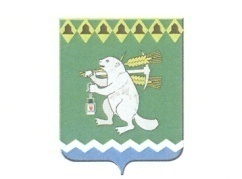 Артемовский   городской   округТерриториальный  органместного  самоуправления  села  Мироновос  подведомственной  территорией  населенных  пунктов:деревня Бучино, деревня  Родники,  деревня  Луговая, село  ЛипиноР А С П О Р Я Ж Е Н И Е        24.02.2016 года                                                                          №  4  О мерах по подготовке к пропуску весеннего половодья в 2016 году         В целях предотвращения возникновения возможных чрезвычайных ситуаций на гидротехнических сооружениях при весеннем половодье в 2016 году:1. Утвердить «Перечень мероприятий по организации безаварийного пропуска весеннего половодья на 2016 год».2. Направить «Перечень мероприятий по организации безаварийного пропуска весеннего половодья на 2016 год» КФХ Упоров А.М. и директору МУП «Мироновское ЖКХ» для проведения работ в указанные сроки.3. Контроль за исполнением настоящего распоряжения оставляю за собой.Председатель ТОМСс. Мироново                                                                            В.В. Серебренников